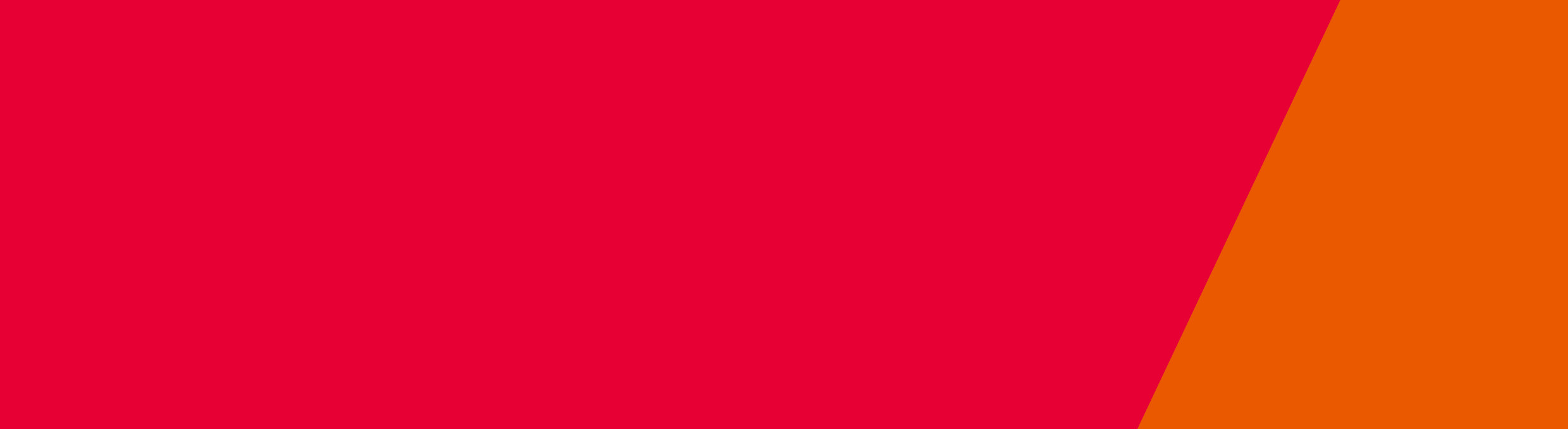 Please refer to the schedules of accommodation in each relevant health planning unit in the Australasian Health Facility Guidelines (AusHFG) and list all rooms as specified for the type of clinical service being provided. Include the total floor area of each proposed room in the new health service establishment.List all rooms as specified in the most up-to-date AusFG Health Planning Unit.NOTE: Any design that departs from the AusHFG will not be approved unless clear patient and/or service benefits can be demonstrated and justified. Please provide information in the following format:Approval in Principle – Schedule of AccomodationHealth service establishmentsFacility/applicant name:Project name:Description of project:Health planning unit name/s (refer to Part B of the AusFG):Health planning unit name/s (refer to Part B of the AusFG):Health planning unit name/s (refer to Part B of the AusFG):Health planning unit name/s (refer to Part B of the AusFG):Health planning unit name/s (refer to Part B of the AusFG):Room/spaceAusFGQty x (m²)Design proposal Qty x (m²)Complies with AusFGY or NReason for departure/commentsNote: include departures from AusFG for room data sheet fixtures and fittings. Room/spaceAusFGQty x (m²)Design proposal Qty x (m²)Complies with AusFGY or NReason for departure/commentsNote: include departures from AusFG for room data sheet fixtures and fittings. Architect/designer:Company name:Signature:Date:Print name:To receive this publication in an accessible format email Private Hospitals privatehospitals@dhhs.vic.gov.au Authorised and published by the Victorian Government, 1 Treasury Place, Melbourne. © State of Victoria, Department of Health and Human Services July 2018. Available at Private Hospitals on the vic.health website https://www2.health.vic.gov.au/hospitals-and-health-services/private-hospitals/forms-checklists-guides 